چهل حديث نبویغبرای خانواده‌هاتهيه و ترتيب:قريب الله مطيعبسم الله الرحمن الرحیمفهرست مطالبفهرست مطالب	‌أمقدمه	1بشارت دادن و مباركباد گفتن طفل به والدينش	3آذان در گوش راست و اقامت‌گفتن درگوش چپ نوزاد	3ماليدن خرماى جويده شده به كام كودک	4تراشيدن موى سر نوزاد	4نامگذارى نوزاد	5دادن عقيقۀ نوزاد	6ختنه كردن نوزاد	7اولين كلمۀ كه بايد به كودكان تعليم داده شود	7مسئوليت پدران و مادران در قبال بناى اعتقادى كودكان	8وجوب عدالت و مساوات ميان فرزندان	8مژده براى دختر داران	8پاداش سرپرستى يتيم	9امركردن اطفال به نماز	9آويزان‌كردن شلاق در منزل به خاطر تربيت و انضباط خانواده	10بايد به ادب فرزندان توجه شود	10ميانه‌روى در محبت فرزندان	11شفقت بر كودكان	11فرزندان را از همنشينان بد دور نگهداريد	12خانه‌هایان را وقايه كنيد	12حفاظت كودكان در شب	13عادت‌دادن اطفال به روزه‌گرفتن	13آموختن آداب طعام‌خوردن به كودكان	14دروغ‌گفتن به كودكان آموختن دروغ به آن‌هاست	15آداب اجازه‌خواستن	16آداب سلام‌دادن	16بر فرزندانتان دعاى بد نكنيد	17يگانه يار و مددگار و مشكل‌گشا الله سبحانه و تعالى است	17فرزندان بايد از حقوق همسايگان آگاه شوند	18فضيلت نفقه و مصرف بر خانواده	19كودكان را از خصلت‌هاى زشت بر حذر داريد	19فضيلت صبر و شكيبايى در مردن فرزند	20هر مسلمان مسؤليتى به دوش دارد	21فرزند نيک صدقۀ جاريه است	22پسران بايد به مرد صفتى و بردبارى عادت داده شوند	22آگاه‌ساختن فرزندان از حقوق پدر و مادر	23مقدمهالحَمْدُ لِلهِِ رَبِّ العَالمِينْ، وَالصَّلاَةُ وَالسَّلاَمُ عَلىَ نَبِينّا مُحَمّدٍ ج المَبعٌوثُ رَحْمَة لِلعَالمِين، وَعَلى آلِهِ وَأصْحَابهِ وَمَنْ دَعَا بِدَعْوَتِهِ إلىَ يَوْمِ الدِّيْن. أمّا بعد:دین اسلام در قدم اول خانواده را مسئول فطرت سلیم کودکان شمرده است و مصدر هرگونه انحراف و گمراهى را قبل از همه پدران و مادران و آنعده مربیانى که قائم مقام آنان هستند دانسته است، زیرا کودک با فطرت پاک و سلیم وارد این جهان می‌شود و این که می‌گوییم (خانواده مسلمان) بدیهى است که مقصود و مرام ما خانواده‌اى است که شریعت و قانون الهى و رضامندی اوأ را در همه ابعاد زندگی‌شان مراعات می‌نمایند پس طفلى که درچنین فضا بزرگ می‌شود بدون تردید مسلمان صالح و خیراندیش به بار خواهد آمد چون از حرکات و سکنات پدر و مادر متأثر شده و آنان را تقلید می‌نماید. بناءً مسئولیت بزرگ بدوش والدین است تا جگر گوشه‌هایشان را از زیان و خسران و آتشی که در انتظار هر انسان بی‌ایمان است نگهدارند.این مسئولیت در عصر حاضر اهمیت بیشتر دارد زیرا بعضى ازعناصر زندگی اجتماعی که خارج منزل و مسجد است اکثراً موافق و موازى با اهداف تربیه اسلامی نبوده نتیجه بد و ناگوار را ببار می‌آورد مانند: رادیو، تلفزیون، افلام، کانال‌های فضائی، سینما، مجله‌های هرزه و فاسد و قصه و حکایات دور از حیاء و گستاخانه و خیالى و بیهوده که شاید روزى در اختیار کودکان قرار گیرد. پس اگر پدران و مادران بیدار و هوشیار و آگاه از احوال فرزندان‌شان خارج از منزل نباشند، نمی‌توانند فرزندان‌شان را از چنگال شیاطین انس و جن نجات دهند و روزى در ورطه گاهى قرارخواهند گرفتند که بیرون آوردن آنها کارى دشوار خواهد بود.این مجموعه‌اى گرانبها از احادیث رسول اکرم ج را بعد از توفیق اللهأ جمع آورى نموده تقدیم والدین عالیقدر می‌کنم تا سرمشق واندرزى برای خانواده ها باشد تا اطفال خویش را بسوى تربیه عالى و اخلاق نیک سوق داده، از آنها افراد سالم و سودمند که همه کردار آنان موافق با فرامین اللهأ و پیامبرش ج وروش پیشگامان صدر اسلام باشد به جامعه تقدیم نمایند.به آرزوی موفقیت خانواده‌ها در راه رضامندی و خوشنودی آفریدگار جهانیانمدینۀ منوره ١٤٢٧ھبشارت دادن و مباركباد گفتن طفل به والدينشاللهأ می‌فرماید: ﴿يَٰزَكَرِيَّآ إِنَّا نُبَشِّرُكَ بِغُلَٰمٍ ٱسۡمُهُۥ يَحۡيَىٰ﴾ [مریم: 7].«ای زکریا! ما تو را به پسرى که نامش یحیى است مژده می‌دهیم».همچنان می‌فرماید: ﴿إِذۡ قَالَتِ ٱلۡمَلَٰٓئِكَةُ يَٰمَرۡيَمُ إِنَّ ٱللَّهَ يُبَشِّرُكِ بِكَلِمَةٖ مِّنۡهُ ٱسۡمُهُ ٱلۡمَسِيحُ عِيسَى ٱبۡنُ مَرۡيَمَ﴾ [آل عمران: 45].«فرشتگان گفتند: اى مریم! الله تو را به کلمه‌اى از جانب خود بشارت مى‌دهد که نام او مسیح است عیسى فرزند مریم».پس با تأسى به ملائکۀ اللهأ که پیامبران† را بشارت فرزند داده‌اند باید به والدین بشارت و تهنئت مهمان جدید داده شود زیرا دین اسلام هیچ مناسبتى را نگذاشته است مگر اینکه پیروانش را به همدردى و همبستگى درهمه برنامه‌هاى خوشى وغم امر نکرده باشد تا بناى جامعه اسلامی قوی و پایدار باقی بماند.آذان در گوش راست و اقامت‌گفتن درگوش چپ نوزاد۱- عن أبي رافع عن أبيه قال: «رَأيتُ رَسولَ اللهِ ج أذَّنَ في أُذُن الحسن بن علي حِينَ وَلَدَتْهُ فاطِمَةُ بالصّلاة»().«از ابی رافعس روایت است که: هنگامیکه فاطمهل حسنس را تولد کرد آنحضرت ج در گوشش آذان فرمودند قسمیکه براى نماز آذان گفته می‌شود».وعمر بن عبدالعزیز/ در گوش راست نوزاد آذان و در چپش اقامت می‌گفت().ماليدن خرماى جويده شده به كام كودک2- عن أبي موسى الأشعريس قال: «وُلِدَ لِي غٌلامٌ فأتَيْتٌ بهِ النّبِيَّ ج فَسَمّاهُ إبْراهِيم فَحَنّكَهُ بِتمْرَةٍ وَ دَعا لَهُ بِالبَرَكَةِ وَ دَفَعَهُ»().«ازابی موسى الأشعرىس روایت است که فرمود: خداوند برایم فرزندى عطا نمود، او را نزد رسول الله ج بردم، نامش را ابراهیم نهادند سپس خرماى را جویدند و بر دهنش گذاشتند و برایش دعاى خیر کرده و دوباره بدستم دادند».تراشيدن موى سر نوزاد3- عن عليس قال: «عَقَّ رسولُ اللهِ ج عَنْ الحَسَنِ بشاةٍ و قال يا فاطمةُ احْلِقِي رأسَهُ وَتَصَدّقِي بزِنَةِ شَعْرِهِ فِضّة قال فَوَزَنَتْهُ فَكانَ وَزْنُه دِرْهَمَاً أوْ بَعْضَ دِرْهَمْ»().«از علىس روایت است که فرمودند: رسول الله ج از حسنس گوسفندى را عقیقه دادند و فرمودند: اى فاطمه! سرش را بتراش و به انداز وزن مویش نقره صدقه کن، علیس فرمودند مویش را وزن نمودم که به انداز درهم یا مقدارى از درهم وزن داشت».4- عن ابن عمرب قال: «نَهَى رسولُ اللهِ صلى الله عليه وسلم عَنْ القزَعْ»(). «از ابن عمرب روایت است که فرمود: رسول الله ج از قزع منع نموده‌اند». یعنی قسمتی از موی سر را تراشیدن و قسمتی را گذاشتن.نامگذارى نوزاد5- «عن ابن عمرس قال: قال ج: إنً أحبَ أسمائكُم إلى اللهِ عَبدُ اللهِ وعَبدٌ الرحمن»().«از عبد الله بن عمرب روایت است که فرمودند: رسول الله ج فرمودند: خوش‌آیندترین نام‌هاىتان نزد خداوند عبدالله و عبدالرحمن است».6- عن اْبن عَبَّاسب قال: «كانَ رسولُ اللهِ ج يَتفاءَلُ ولا يَتطيَّرُ ويُعْجِبُهُ الاسمُ الحَسَن»().«از ابن عباسب روایت است که فرمود: رسول الله ج فال نیک می‌گرفتند و بدفالى (بدشگونی) نمی‌کردند و نام خوب را می‌پسندیدند».٧- عَنْ عَائِشَة رضي الله عنها: «أنَ النبيَّ ج كانَ يُغَيِّرُ الاسم القبيح»().«ازعائشهل روایت است که فرمودند: آنحضرت ج نام قبیح را به نام خوب عوض می‌نمودند».دادن عقيقۀ نوزاد٨- عن أم كرز الكعبية رضي الله عنها أنها سألت رسولَ اللهِ صلى الله عليه وسلم عَن العقيقة، فقال: «عن الغلام شاتان وعن الأنثى واحدة ولا يضركم ذكراناً كن أم إناثا»().«از ام کرز الکعبیه روایت است که او از رسول الله ج در‌بارۀ عقیقه پرسید، فرمودند: از پسر دو گوسفند و از دختر یک گوسفند ذبح شود، نر باشد یا ماده زیانی به شما ندارد».٩- عن سمرة بن جندبس قال: «قال رسول الله ج: الغلام مُرْتَهِنٌ بعَقِيقَتِهِ يُذبَحْ عَنْهُ يَوْمَ السّابع و يُسمّى ويُحْلقُ رأسُه»().«از سمرة بن جندبس روایت است که رسول الله ج فرمودند: پسر گروگان() عقیقۀ خود است در روز هفتم برایش ذبح شود و نامگذارى کنند و سرش تراش شود».ختنه كردن نوزاد10- عن أبي هريرهس عن النبي ج قال: «خمسٌ مِنَ الفِطْرةِ: الخِتانُ، والاستِحْدادُ، وتَقْلِيمُ الأظْفارِ، ونَتْفُ الإبْطِ، وقصَّ الشَّاربِ»().«از ابی هریرهس روایت شده که رسول الله ج فرمودند: پنج خصلت است که از فطرت به شمار می‌رود: ختنه‌کردن، تراشیدن موی زیرناف، گرفتن ناخن‌ها، کندن موی زیر بغل و کوتاه‌نمودن بروت».اولين كلمۀ كه بايد به كودكان تعليم داده شود١١- عن عبدالله ابن عباس عن النبي ج قال: «افتحوا على صبيانِكم أوّلَ كلمةَ بلا إلهَ إلاّ الله، ولقِّنوهم عِندَ المَوْت لاإله إلا الله»().«از عبدالله بن عباسب روایت شده که رسول الله ج فرمودند: «اولین کلمه را که به کودکان‌تان تعلیم می‌دهید به لا إله إلاَ الله آغاز کنید و هنگام مردن لا إله إلا الله را به آنان تلقین کنید».مسئوليت پدران و مادران در قبال بناى اعتقادى كودكان١٢- عن أبي هريرةَس قال: «قالَ رسولُ اللهِ ج ما مِنْ مَوْلودٍ إلا يُولَدُ على الفِطْرَةِ فأبَوّاهُ يُهَوِّدانِهِ أويُنَصِّرانِهِ أوْ يُمَجِّسَانِهِ»().«از ابی هریرهس روایت شده که رسول الله ج فرمودند: هیچ نوزادى نیست مگراینکه برفطرت (اسلام) متولد می‌شود ولى پدر و مادرش او را یهودى یا نصرانى یا مجوسى می‌گردانند».وجوب عدالت و مساوات ميان فرزندان١٣- و في حديث النُّعْمَانَ بْنَ بَشِير رضي الله عنهما: قال رسول الله ج: «فاتَّقوا الله واعْدِلو بَيْنَ أوْلادِكُم»().«به روایت ازنعمان بن بشیرب آمده است که رسول الله ج فرمودند: از خداوند بترسید و میان فرزندان خود عدالت کنید».مژده براى دختر داران14- عن أبي سعيدٍ الخُدْرِيِّ رضيَ اللهُ عَنْهُ قال: «قالَ رسولُ اللهِ ج: مَنْ كانَ لهُ ثلاثُ بَنَاتٍ أوْ ثلاثُ أخَوَاتٍ أو ابْنَتَان أوْ أخْتَان فأحْسَنَ صُحْبَتَهُنَّ واتَّقَى اللهَ فِيهِنَّ فَلَهُ الجَنَّة»().«از ابی سعید الخدرىس روایت است که: رسول الله ج فرمودند: کسى که سه دختر یا سه خواهر، یا دودختر یا دو خواهر داشته باشد (سرپرستى آنها را بدوش داشته باشد) سپس با آنها به خوبى رویه و برخورد نموده و بر آنها صبر کرد و از خداوند در مورد آنها ترسید، وارد بهشت خواهد شد».پاداش سرپرستى يتيم15- عن سهلٍ رضيَ اللهُ عَنْهُ قالَ: «قالَ رَسولُ اللهِ ج: أنَا وكافِلُ اليَتيم فِي الجَنّةِ هكذا وأشَارَ بالسَّبَّابَةِ والوُسْطى وفَرَّجَ بَيْنَهُمَ»().«از سهلس روایت است که رسول الله ج فرمودند: «من و سرپرست یتیم، اینگونه در بهشت می‌باشیم و اشاره به انگشت شهادت و وسطى‌اش نموده آندو را از هم دور گرفتند».امركردن اطفال به نمازاللهأ می‌فرماید: ﴿وَأۡمُرۡ أَهۡلَكَ بِٱلصَّلَوٰةِ وَٱصۡطَبِرۡ عَلَيۡهَاۖ﴾ [طه: 132].«وخانواده‌ات را به نماز فرمان ده و خود بر آن شکیبا باش».16- عن عَمْرو بن شُعَيْبٍ عَنْ أبيهِ عَنْ جَدِّهِ قالَ: «قالَ رسولُ اللهِ ج مُروا أوْلادَكُمْ بالصَّلاةِ وهُمْ أبْنَاءُ سَبْعِ سِنِينَ واضْربوهم عليْهَا وَهُمْ أبْنَاءُ عَشْرٍ وفَرِّقوا بَيْنَهُمْ فِي المَضَاجِعْ»().«از عمرو بن شعیب از پدرش از جدشش روایت است که رسول الله ج فرمودند: «فرزندان‌تان را در هفت‌سالگى به نماز امر نمایید و در ده‌سالگى آنها را به خاطر ترک نماز بزنید و خوابگاه‌شان را جدا کنید».آويزان‌كردن شلاق در منزل به خاطر تربيت و انضباط خانواده17- عن ابن عباس رضي الله عنهما قال: «قال رسولُ اللهِ ج عَلِّقوا السَّوطَ حَيْثُ يَراهُ أهْلُ البَيْتِ، فَإِنَّهُ لَهُمْ أدَبٌ»().«از ابن عباسب روایت است که رسول الله ج فرمودند: شلاق را چنان آویزان کنید که همه اهل خانه آن را ببینند، زیرا این کار برای آنان ادب است».بايد به ادب فرزندان توجه شود18- عن جابر بن بن سمرةس قال: «قال رسول الله ج لأنْ يُّؤَدِّبَ الرَّجُلُ وَلدَهُ خَيْرٌ مِنْ أنْ يَتَصَدَّقَ بصَاع»().از جابر بن سمرهس روایت است که رسول الله ج فرموده‌اند: «تعلیم‌دادن مرد به فرزندش بهتر از این است که یک صاع (پیمانه) را صدقه دهد».ميانه‌روى در محبت فرزندانالله تعالى می‌فرماید: ﴿إِنَّمَآ أَمۡوَٰلُكُمۡ وَأَوۡلَٰدُكُمۡ فِتۡنَةٞۚ﴾ [التغابن: 15].«جزاین نیست که اموال و اولاد تان فتنه اى براى شما هستند».١٩- عَنْ أنَس رضي اللهُ عنه قالَ: قالَ النبيُّ ج «لا يُؤمِنُ أحَدُكُمْ حَتَّى أكُونَ أحَبَّ إليْهِ مِنْ والِدِهِ و ولدِهِ وَالنَّاس أجْمَعِين»().«از انسس روایت شده که رسول الله ج فرمودند: ایمان یکی از شما کامل نمی‌شود تا آنکه مرا بیشتر از پدر و فرزند و همه مردم دوست نداشته باشد».شفقت بر كودكان20- عَنْ عائِشَة رَضِيَ اللهُ عَنْها قالتْ: «قَدِمَ ناسٌ مِنَ الأعْرَابِ على رسولِ اللهِ ج فقالوا: أتُقَبِّلونَ صِبْيَانَكُمْ؟! فقال: نَعَمْ. فقالوا: لكِنَّا وَاللهِ مَا نُقَبِّل! فقال رسولٌ اللهِ ج: أوَ أمْلِكُ إنْ كانَ اللهُ نَزَعَ مِنْ قلوبِكُمُ الرَّحْمَة!»().«از عایشهل روایت است که فرمودند: گروهى از مردمان بادیه‌نشین نزد رسول الله ج آمده گفتند: آیا کودکان تان را بوسه می‌کنید؟ آنحضرت ج فرمودند: بلى، آنها گفتند: لیکن ما والله نمى‌بوسیم، رسول الله ج فرمودند: من چه کارى کرده می‌توانم آنگاه که خداوندأ از دل شما رحمت را بیرون کرده باشد». فرزندان را از همنشينان بد دور نگهداريد21- عن أبي موسى الأشعريس عَن النبيِّ ج قال: «إنَّمَا مَثلُ الجَلِيسُ الصَّالِح والجليس السّوءِ كحامِل المِسْكِ ونافِخُ الكِير فحامِلُ المِسْكِ إمَّا أنْ يُحْذِيَكَ وإمَّا أنْ تَبْتَاعَ مِنْهُ وإمّا أنْ تجِدَ مِنْهُ رِيْحًا طيِّبَة ونافِخُ الكِير إمّا أنْ يُحْرقَ ثِيَابَكَ وإمّا أنْ تَجِدَ ريْحًا خَبِيثة»().«از ابى موسى الأشعرىس روایت است که آنحضرت ج فرمودند: مثال همنشین خوب و همنشین بد مانند صاحب مشک و کوره‌ﮔر (دمه‌گر، کسی که در کورۀ آهنگری می‌دمد) است، صاحب مشک یا برایت مشک می‌دهد و یا از وى خریدارى می‌کنی و یا اینکه از وی بوى خوش می‌یابى، اما کوره‌ﮔر یا لباست را می‌سوزاند و یا بوى بد او به مشامت می‌رسد».خانه‌هایان را وقايه كنيد22- عن جابرس عن رسول الله ج أنه قال: «غَطُّوا الإناءَ و أوْكوا السِّقاءَ وأغلِقوا البابَ وأطفِئوا السِّراجَ فإنَّ الشَّيْطانَ لا يَحُلُّ سِقاءً ولا يَفتَحُ بابًا ولا يَكشِفُ إناءً فإنْ لمْ يَجِد أحَدُكُمْ إلاّ أنْ يَعْرُضَ على إنائِهِ عُودًا و يَذكُرَ اْسْمَ اللهِ فليَفعَلْ فإنَّ الفُوَيسِقة تُضْرِمُ على أهلِ البَيْتِ بَيْتَهُمْ»().«از جابرس روایت شده که رسول الله ج فرمودند: ظرف را بپوشید و دهن مشک آب را ببندید و دروازه را بسته کنید و چراغ را خاموش کنید، زیرا شیطان سرمشک آب را باز نمی‌کند و دروازه‌اى را باز نمی‌کند و سر ظرفى را باز نمى‌نماید و اگر کسى از شما -چیزى- نیافت که بر ظرفش بگذارد پس چوبی را گذاشته و اسم الله را -بسم الله- را یاد کرده این کار را حتما بکند، زیرا موش بر اهل خانه، خانۀ ‌شان را آتش می‌زند».حفاظت كودكان در شب٢٣- عن جابر بن عبداللهس قال: «قال رسول الله ج إذا كان جُنْحُ الليْلِ أوْ أمْسَيْتُمْ فكُفُّوا صِبْيَانَكُمْ فإنَّ الشَّياطِينَ تَنْتَشِرُ حِينَئِذٍ فإذا ذهَبَ ساعةٌ مِنَ الليل فَخَلُّوهُم»().«از جابر بن عبداللهس روایت شده است که پیامبر خدا ج فرمودند: هرگاه شب فرا رسید کودکانتان را جلوگیرى کنید - با خود نگهدارید - زیرا شیاطین در آن وقت منتشر می‌شوند، و هرگاه مقدارى از شب گذشت آنها را بگذارید».عادت‌دادن اطفال به روزه‌گرفتن24- عَنِ الرُّبَيِّعِ بنْتِ مُعَوِّذٍ رضي الله عنها قالتْ: أرْسَلَ النبيَ ج غَداةَ عَاشُورَاءَ إلى قُرَى الأنْصار: «مَنْ أصْبَحَ مُفْطِرًا فَليُتِمَّ بَقِيَّة يَوْمِهِ ومَنْ أصْبَحَ صَائِمًا فليَصُمْ. قالتْ: فكُنَّا نَصُومُهُ بَعْدُ و نُصَوِّمُ صِبْيَانَنَا ونَجْعَلُ لهُمُ الْلُّعْبَةَ مِنَ اْلعِهْن فإذا بَكىَ أحَدُهُمْ على الطَّعام أعْطَيْنَاهُ ذاكَ حَتَّى يَكُونَ عِنْدَ الإفْطار»().«از ربیع بنت معوذل روایت است که فرمود: رسول الله ج صبح روز عاشورا کسی را به قریه‌هاى انصار فرستادند که بگوید: «کسی که صبح خورده است، باقیماندۀ روزش را روزه بگیرد، و کسی که به نیت روزه برخاسته است، روزه خودرا ادامه بدهد.ربیع فرمود: بعد از این واقعه روز (عاشورا) را روزه می‌گرفتیم، و اطفال خود را هم به روزه گرفتن وا می‌داشتیم، و برآنها بازیچه‌هاى از پشم آماده کرده بودیم تا اگر کدامی از آنها به سبب طعام گریه می‌کرد با آن بازیچه تا هنگام افطار وى را مشغول می‌ساختیم».* این حدیث رد بر کسانی است که فرزندان‌شان را تا سن جوانی از روزه‌گرفتن بازمی‌دارند به این گمان که درنموى آنها خلل وارد خواهد کرد درحالی که همین کودکان صدر اسلام بودند که در جوانی با بازوهاى آهنین‌شان اسلام را درشرق و غرب جهان پخش نمودند.آموختن آداب طعام‌خوردن به كودكان25- عَنْ عُمَرَ بْنَ أبي سَلَمَةس قال: كُنْتُ في حَجْرِ رسولِ اللهِ ج وكانَتْ يَدِي تَطِيشُ في الصَّحْفَةِ فقالَ لي: «يا غُلامُ سَمِّ اللهَ و كُلْ بِيَمِينِكَ و كُلْ مِمَّا يَلِيك»().از عمر بن ابى سلمهس روایت شده که فرمود: هنگام کودکى روزى بر زانوى رسول الله ج بودم (دروقت نان‌خوردن) دستم درگوشه‌هاى کاسه می‌گشت، رسول الله ج به من فرمودند: اى پسر بسم الله بگو و با دست راست بخور و از پیشرویت بخور.	دروغ‌گفتن به كودكان آموختن دروغ به آن‌هاست26- عَنْ أبي هُرَيْرَةَس عَنْ رسولِ اللهِ ج أنَّهُ قال: «مَنْ قالَ لِصَبيٍٍٍّ تعالَ هاكَ ثُمَّ لمْ يُعْطِهِ فَهيَ كَذبَة»().«از ابى هریرهس روایت است که فرمود: رسول الله ج فرمودند: کسیکه به کودکى بگوید بیا - این را بگیر- سپس چیزى به او نداد پس این دروغ است».27- عَنْ ابْن مَسْعُودس قال: قال رسول الله ج «إنَّ الصِّدْقَ يَهْدِي إلى البر وإن البِرَّ يَهْدِي إلى الجَنَّة وإنَّ الرَّجُلَ ليَصَدَقُ حتَّى يُكْتَبُ عِنْدَ اللهِ صِدِيقًا، وإنَّ الكَذِبَ يَهْدِي إلى الفُجُور وإنَّ الفُجورَ يَهْدِي إلى النَّار، و إنَّ الرّجُلَ لَيَكْذِبُ حتى يُكْتَبَ عِنْدَ الله كَذَّابًا»().«از ابن مسعودس روایت است که رسول الله ج فرمودند راستى به سوى نیکى رهنمایى می‌کند و نیکویى به سوى بهشت، همانا شخص به راستگویى خود ادامه می‌دهد تا اینکه نزد خداوند متعال صدیق (راستگو) نوشته می‌شود، و دروغ به سوى بدکارى رهبرى می‌کند و بدکارى به سوى دوزخ. و شخص تا جایى دروغ می‌گوید تا اینکه نزد خداوند کاذب و دروغگو نوشته می‌شود».آداب اجازه‌خواستن28- عن أبي موسى الأشْعَريِّس أنه قال: «قال رسول الله ج الإسْتِئذانُ ثلاثٌ: فإنْ اُذِنَ لكَ، و إلاّ فارْجِعْ»().«از ابى موسى الأشعرىس روایت است که رسول الله ج فرمودند: اجازه خواستن تا سه بار جواز دارد پس اگر برایت اجازه داده شد، داخل شو ورنه باز گرد».«از جابر بن عبد اللهس روایت است که فرمود: مرد بخاطر داخل شدن از پسر، برادر، خواهر، پدر و مادر خود اجازه می‌خواهد هرچند کهنسال باشد»().آداب سلام‌دادن29- عن أبي هريرةس عن النبي ج قال: «يُسَلمُ الصَّغِيرُ على الكَبِير و المارُّ على القاعِدِ و القَلِيلُ على الكثِير»().«از ابى هریرهس روایت است که رسول الله ج فرمودند: خورد سال بر بزرگ، رونده برنشسته و افراد کم بر بسیار سلام نمایند».بر فرزندانتان دعاى بد نكنيد30- عن أبي هريرة رضي الله عنه قال: قال رسول الله ج «ثلاثُ دَعَوَاتٍ مُسْتَجَابَاتٌ، لا شَكَّ فِيهنَّ: دَعْوَةُ المَظْلوم، و دعوة المُسَافِر، ودعوة الوَالِدِ على ولدِهِ»().«از ابى هریرهس روایت شده است که رسول الله ج فرمودند: سه دعا بدون شک قبول می‌شود: دعاى مظلوم، و دعاى مسافر، و دعاى پدر بر فرزندش».31- عن جابر بن عبد اللهس قال: قال رسول الله ج «لا تَدْعوا على أنْفُسِكُمْ ولا تدعوا على أوْلادِكُمْ ولا تَدعوا على أموالِكُم، لاتوافقوا مِنَ اللهِ ساعة يُسْألُ فِيهَا عَطاءٌ فَيَسْتَجيبُ لكم»().«از جابرس روایت است که رسول الله ج فرمودند: بر جان‌هاىتان و بر فرزندان و اموالتان دعاى بد نکنید تا نشود به ساعتى موافقت کند که خداوند در همان وقت چون از عطائى سوال شود براى شما اجابت کند».يگانه يار و مددگار و مشكل‌گشا الله سبحانه و تعالى است32- عنِ ابْنِ عَبَّاسٍب قال: كنتُ خَلفَ رسولِ اللهِ ج يومًا فقال: «يا غُلامُ إنِّي أعَلِّمُكَ كَلِمَاتٍ- اِحْفَظِ اللهَ يَحْفَظْكَ، احفَظِ اللهَ تَجِدْهُ تُجَاهَكَ، إذا سَألتَ فَاسْألِ اللهَ، وَ إذا اْسْتَعَنْتَ فَاسْتَعِنْ بِاللهِ، وَاعْلمْ أنَّ الأمَّة لوِ اجْتَمَعَتْ على أنْ يَنْفَعُوكَ بشَيءٍ، لمْ يَنْفَعُوكَ إلا بشَيءٍ قدْ كَتَبَهُ اللهُ لك، ولوِ اجْتَمَعُوا على أنْ يَضُرُّوكَ بشَّيءٍ، لمْ يَضُرُّوكَ إلا بشَيءٍ قدْ كَتَبَهُ اللهُ عَليْكَ، رُفِعَتِ الأقْلامُ وجَفَّتِ الصُّحُفُ»().«از ابن عباسب روایت است که فرمود: روزى در عقب رسول الله ج بر مرکب‌شان سوار بودم که فرمودند: اى پسر! سخنان چند برایت می‌آموزم، الله را حفظ کن (ازاوامرش اطاعت کن) تا ترا حفظ کند، الله را بیاد داشته باش او تعالى را در مقابلت می‌یابی، اگر چیزى می‌خواهى پس از الله بخواه، و اگر یارى وکمک می‌خواستى از الله بخواه، و بدان که اگر همه مردم باهم جمع شوند تا به تو نفعى برسانند، نفع رسانده نمی توانند مگر آنچه را که اللهأ برایت نوشته است و اگر همه مردم یکجا شوند تا به تو ضررى برسانند ضررى رسانده نمى‌توانند مگر آنچه را که اللهأ برایت نوشته است(در تقدیرت) قلم‌ها برداشته شده و ورق‌ها خشک گردیده است».فرزندان بايد از حقوق همسايگان آگاه شوند33- عن أبي هريرةس أن النبي ج قال: «واللهِ لا يُؤْمِنُ والله لا يؤمن والله لا يؤمن قِيلَ: ومَنْ يا رسولَ الله؟ قال: الّذِي لا يَأمَنُ جارُهُ بَوَائِقَهُ»().«از ابی هریرهس روایت شده است که رسول الله ج فرمودند: سوگند به الله مؤمن شمرده نمی‌شود، سوگند به الله مؤمن شمرده نمی‌شود، سوگند به الله مؤمن شمرده نمی‌شود. گفته شد: چه کسی یا رسول الله ج؟ فرمودند: کسی که همسایه‌اش از شر و اذیت او در امان نباشد».همچنان رسول الله ج می‌فرمایند: «کسی که ایمان به الله و روز آخرت دارد باید با همسایه‌اش نیکی کند»().فضيلت نفقه و مصرف بر خانواده34- عن أبي هريرةس قال: «قال رسولُ اللهِ ج دِيْنَارٌ أنْفَقتَهُ في سَبيل اللهِ ودِينارٌ أنفقته في رَقَبَةٍ ودينار تَصَدَّقتَ بهِ على مِسْكِين ودينارٌ أنْفَقتَهٌ على أهْلِكَ أعْظمُهَا أجْرًا الذِي أنفقته على أهلك»().«از ابی هریرهس روایت است که رسول الله ج فرمودند: دیناری است که در راه خدا مصرف می‌کنی، و دیناری را در آزادی برده‌ای صرف می‌کنی، و دیناری را بر مسکین صرف می‌کنی، و دیناری است که برای خانواده‌ات مصرف می‌کنی، ثواب و پاداش آنکه بر خانواده‌ات مصرف می‌کنی بزرگتر است».كودكان را از خصلت‌هاى زشت بر حذر داريد35- عَنْ عَبْدِ اللهِ بْن عَمْرٍوس أنَّ النَّبِيَّ ج قال: «أرْبَعٌ مَنْ كُنَّ فِيهِ كانَ مُنَافِقًا خَالِصًا ومَنْ كَانَتْ فِيهِ خَصْلة مِنْهُنَّ كانت فيه خَصْلةٌ مِنَ النِّفَاق حَتَّى يَدَعَهَا إذا اؤْتُمِنَ خَانَ وإذا حَدَّثَ كَذَبَ وإذا عَاهَدَ غَدَرَ و إذَا خَاصَمَ فَجَرَ»().«از عبد الله بن عَمْرٍوس روایت است که رسول الله ج فرمودند: چهار خصلت است که اگر در شخصى یکجا شود او منافق خالص است و اگر یکى از این خصلت‌ها در وى موجود باشد در او صفتى از نفاق موجود است تا وقتی که آن را ترک نماید: اگر امانتى بوى سپرده شود خیانت می‌کند و چون سخن گوید دروغ می‌گوید و وقتى عهد و پیمان ببندد بى‌وفایى می‌کند و چون خصومت و جدال کند دشنام می‌دهد».فضيلت صبر و شكيبايى در مردن فرزند36- عَنْ أبِي موسَى الأشْعَرِيس أنَّ رَسُولَ اللهِ ج قال: «إذا مَاتَ وَلدُ العَبْدِ قال اللهُ لِمَلائِكَتِهِ: قَبَضْتُمْ وَلَدَ عَبْدِي؟ فَيَقولونَ نَعَمْ، فيَقولُ قبَضْتُمْ ثمَرَةَ فُؤَادِهِ؟ فيقولون نعم، فيقول مَاذَا قالَ عَبْدِي؟ فيقولون حَمِدَكَ وَاسْتَرْجَعَ. فيقولُ اللهُ ابْنُوا لِعَبْدِي بَيْتًا فِي الجَنَّة وَ سَمُّوهُ بَيْتَ الحَمْدِ»().«از ابى موسى الأشعرىس روایت است که رسول الله ج فرمودند: چون فرزند بنده بمیرد اللهأ به فرشتگانش می‌فرماید: روح فرزند بنده مرا گرفتید؟ فرشتگان می‌گویند: بلى سپس می‌فرماید: میوه قلبش را گرفتید؟ می‌گویند: بلى سپس اللهأ می‌فرماید: پس بنده‌ام چه گفت؟ فرشتگان می‌گویند: تو را ثناء و ستایش نموده و گفت: «الحمد لله، إنا لله وإنا إلیه راجعون» یعنى ثنا سزاوار اللهأ است و ما از آنِ خدائیم، و ما بسوى او باز گردانند گانیم. سپس اللهأ می‌فرماید: براى بنده‌ام در بهشت خانه‌ای ساخته و آن را خانۀ حَمْد بنامید».هر مسلمان مسؤليتى به دوش دارد37- عَنْ عَبْدِ اللهِ بْنَ عُمَرَب يَقولُ: سَمِعْتُ رسولَ اللهِ ج يَقولُ: «كُلُّكُمْ رَاعٍ وَكلكم مَسْئُولٌ عَنْ رَعِيَّتِهِ الإمَامُ رَاعٍ و مَسْئُولٌ عَنْ رَعِيته وَالرَّجُلُ رَاع فِي أهْلِهِ وهُوَ مَسْئول عن رعيته وَالمَرْأةُ رَاعِيَةٌ في بَيْتِ زَوْجِهَا ومَسْئولَةٌ عن رعِيَّتِهَا والخادِمُ راع في مَالِ سَيِّدِهِ ومسئولٌ عن رعيته وكلكم راع ومسئول عن رعيته»().«از عبد الله ابن عمرب روایت است که فرمود: از رسول الله ج شنیدم که می‌فرمودند: شما همه نگهبان هستید (چوپان) و همۀ شما مسئول رعیت خویش هستید امام (امیر) نگهبان است و مسئول رعیت خود است و مرد در خانوادۀ خود نگهبان است و مسئول رعیت خود است (افراد خانواده) زن در خانۀ شوهرش نگهبان است و مسئول رعیت خود است خادم در مال آقایش نگهبان است و مسئول رعیتش است پس همۀ شما نگهبانید (چوپانید) و مسئول رعیت خویش هستید.فرزند نيک صدقۀ جاريه است38 عن ابي هريرة رضي الله عنه أنَّ رسولَ الله ج قال: «إذا مَاتَ الإنْسَانُ انْقَطَعَ عَمَلهُ إلا مِنْ ثلاثٍ: صَدَقةٌ جَارِيَة، وعِلمٌ يُنْتَفَعُ بِهِ، وَوَلدٌ صَالِحٌ يَدْعُو لَهُ»().«از ابى هریرهس روایت شده است که رسول الله ج فرمودند: هرگاه انسان بمیرد عمل او قطع می‌شود مگر از سه چیز: صدقۀ جاریه() یا علمى که از آن بهره برده شود یا فرزند صالحى که براى او دعا کند».پسران بايد به مرد صفتى و بردبارى عادت داده شونداللهأ می‌فرماید: ﴿أَوَ مَن يُنَشَّؤُاْ فِي ٱلۡحِلۡيَةِ وَهُوَ فِي ٱلۡخِصَامِ غَيۡرُ مُبِينٖ ١٨﴾ [الزخرف: 18].«آیا کسی که در زر و زیور پرورده می‌شود و او در صف خصومت و دشمنى ظاهر نمی‌گردد».39- عَنْ ابْنِ عَبَّاسٍ رَضِيَّ اللهُ عَنْهُمَا قال: «لعَنَ رسولُ اللهِ ج المُتَشَبِهِينَ مِنَ الرِّجَالِ بالنِّسَاءِ وَالمُتَشَبِّهَاتِ مِنَ النِّسَاءِ بِالرِّجَال»().«از ابن عباسب روایت است که فرمود: رسول الله ج مردانى را که خود را مانند زنها مى‌سازند، و زنانى را که خود را شبیه مردان مى‌سازند لعنت نموده است».آگاه‌ساختن فرزندان از حقوق پدر و مادر40- عن أبي هريرة ج قال: «جاءَ رجُلٌ إلى رسولِ اللهِ ج فقالَ: يا رسولَ اللهِ مَنْ أحَقُّ النَّاس بِحُسْن صَحَابَتِي؟ قالَ: أمُّكَ، قال: ثُمَّ مَنْ؟ قال: ثم أمك. قال ثم من؟ قال: ثُم أمك. قال ثم من؟ قال ثم أبوك»().و في رواية: «يا رسول الله من أحق الناس بحسن الصحبة؟ قال: أمك ثم أمك ثم أمك ثم أبوك ثم أدناك أدناك»().«از ابى هریرهس روایت است که فرمود: مردى نزد رسول الله ج آمده گفت: یارسول الله! شایسته ترین شخصى که با او خوش رفتارى و احسان کنم کیست؟ آنحضرت ج فرمودند: مادرت. گفت: بعد از آن؟ فرمودند بعد از آن هم مادرت. گفت باز کدام؟ فرمودند: مادرت، گفت بعد از آن کیست؟ فرمودند: بعد از آن پدرت.و در روایت دیگر آمده است که آن مرد گفت: یا رسول الله! چه کسی شایستۀ آن است که برایش احسان و نیکى کنم؟ آنحضرت ج فرمودند: مادرت، باز مادرت، باز مادرت، باز پدرت بعد از آن کسیکه نزدیکتر و نزدیکتر به توست».وآخر دعوانا أن الحمد لله رب العالمينعنوان کتاب:چهل حدیث نبویص برای خانواده‌هاچهل حدیث نبویص برای خانواده‌هاچهل حدیث نبویص برای خانواده‌هاچهل حدیث نبویص برای خانواده‌هاتهیه و ترتیب:قریب الله مطیعقریب الله مطیعقریب الله مطیعقریب الله مطیعموضوع:حدیث و سنت – متون حدیث – احادیث نبویحدیث و سنت – متون حدیث – احادیث نبویحدیث و سنت – متون حدیث – احادیث نبویحدیث و سنت – متون حدیث – احادیث نبوینوبت انتشار: اول (دیجیتال) اول (دیجیتال) اول (دیجیتال) اول (دیجیتال) تاریخ انتشار: آبان (عقرب) 1394شمسی، 1436 هجریآبان (عقرب) 1394شمسی، 1436 هجریآبان (عقرب) 1394شمسی، 1436 هجریآبان (عقرب) 1394شمسی، 1436 هجریمنبع: سایت عقیده www.aqeedeh.comسایت عقیده www.aqeedeh.comسایت عقیده www.aqeedeh.comسایت عقیده www.aqeedeh.comاین کتاب از سایت کتابخانۀ عقیده دانلود شده است.www.aqeedeh.comاین کتاب از سایت کتابخانۀ عقیده دانلود شده است.www.aqeedeh.comاین کتاب از سایت کتابخانۀ عقیده دانلود شده است.www.aqeedeh.comاین کتاب از سایت کتابخانۀ عقیده دانلود شده است.www.aqeedeh.com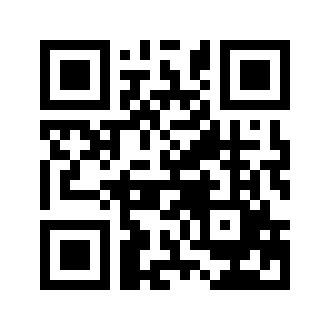 ایمیل:book@aqeedeh.combook@aqeedeh.combook@aqeedeh.combook@aqeedeh.comسایت‌های مجموعۀ موحدینسایت‌های مجموعۀ موحدینسایت‌های مجموعۀ موحدینسایت‌های مجموعۀ موحدینسایت‌های مجموعۀ موحدینwww.mowahedin.comwww.videofarsi.comwww.zekr.tvwww.mowahed.comwww.mowahedin.comwww.videofarsi.comwww.zekr.tvwww.mowahed.comwww.aqeedeh.comwww.islamtxt.comwww.shabnam.ccwww.sadaislam.comwww.aqeedeh.comwww.islamtxt.comwww.shabnam.ccwww.sadaislam.com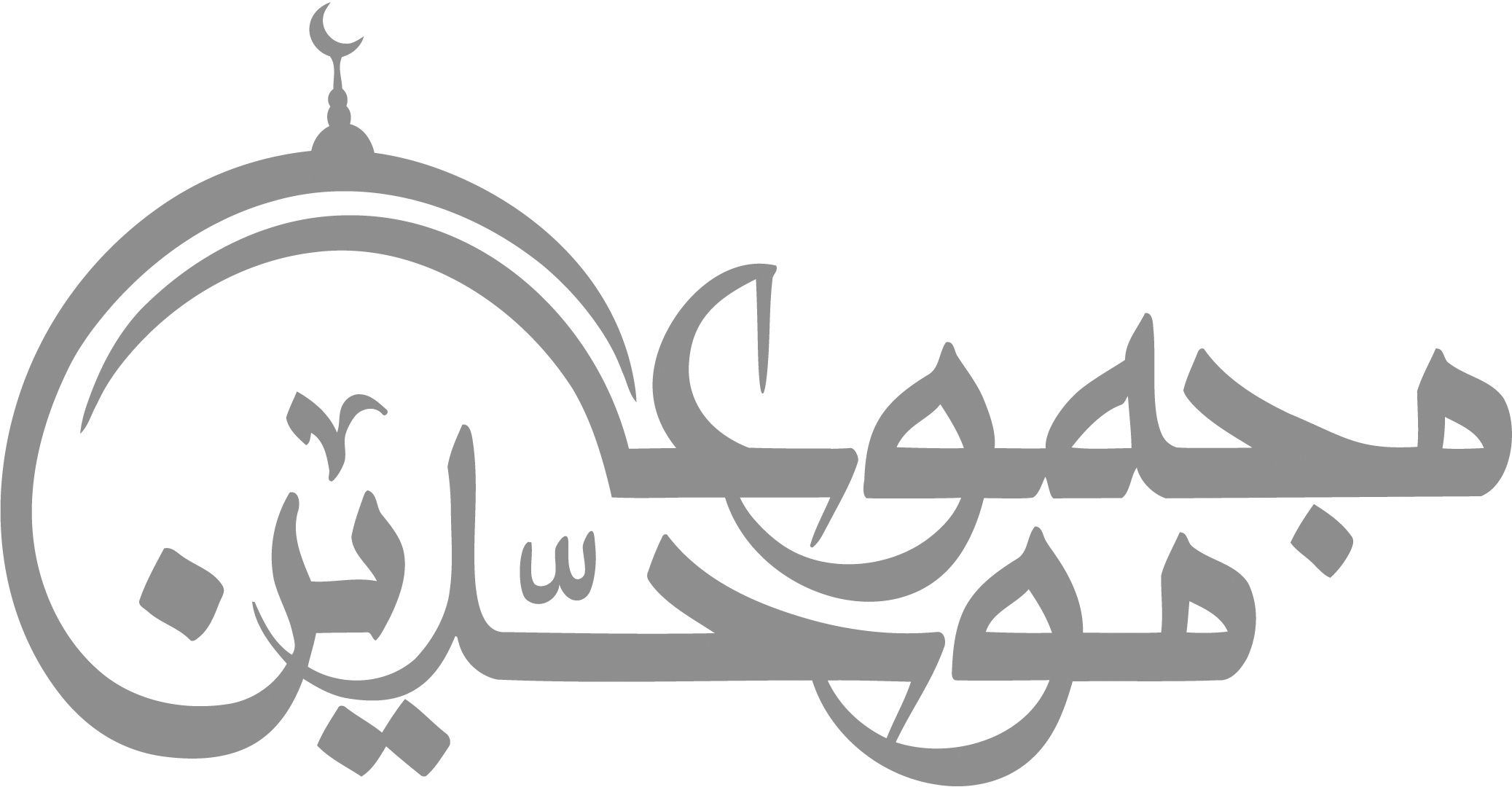 contact@mowahedin.comcontact@mowahedin.comcontact@mowahedin.comcontact@mowahedin.comcontact@mowahedin.com